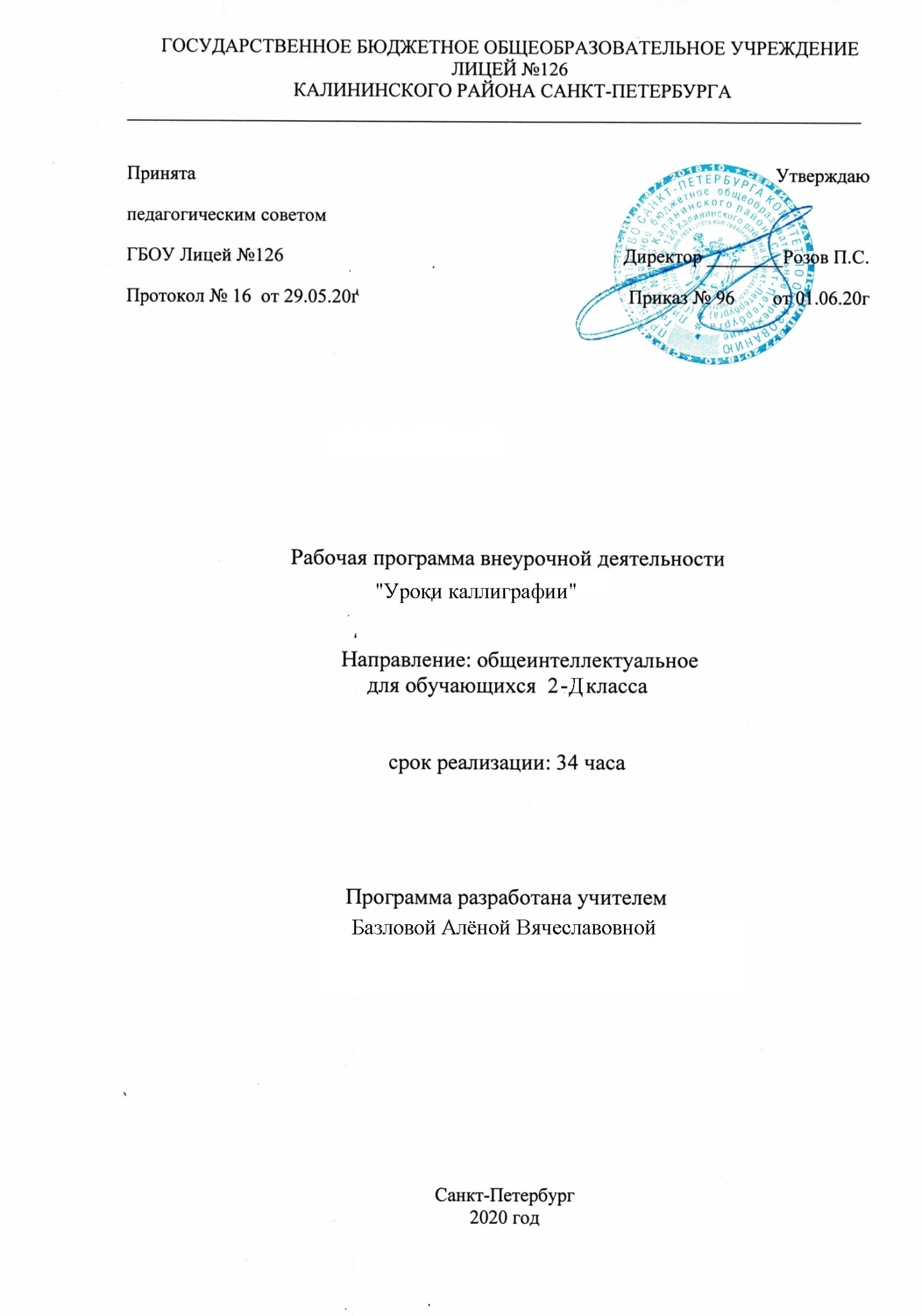 Пояснительная запискаРабочая программа внеурочной деятельности разрабатывается на основании Федерального Закона РФ от 29.12.2012 г.  №273-ФЗ «Об образовании в Российской Федерации».Рабочая программа «Уроки каллиграфии» для 2 д класса разработана в соответствии с:Федеральным базисным учебным планом, утвержденным приказом Министерства образования Российской Федерации от 09.03.2004 №1312;Федеральным государственным образовательным стандартом начального общего образования, утвержденным приказом Министерства образования и науки РФ от 06.10.2009 №373;Постановлением главного государственного санитарного врача от 29.12.2010 №189 (ред. от 24.11.2015) «Об утверждении СанПин 2.4.2 2821-10 «Санитарно-эпидемиологические требования к условиям и организации обучения в общеобразовательных учреждения»;Письмом Министерства образования и науки Российской Федерации от 13 мая 2013 г. № ИР-352/09 «О направлении программы развития воспитательной компоненты в общеобразовательных учреждениях»;Письмом Министерства образования и науки Российской Федерации от 12 июля 2013 г. № 09-879 «О направлении рекомендаций по формированию перечня мер и мероприятий по реализации Программы развития воспитательной компоненты в общеобразовательной школе»;Инструктивно-методическим письмом Комитета по образованию от 21.05.2015 № 03-20-2057/15-0-0 «Об организации внеурочной деятельности при реализации федеральных государственных образовательных стандартов начального общего и основного общего образования в образовательных организациях Санкт-Петербурга";     Инструктивно-методическим письмом Комитета по образованию Санкт-Петербурга №03-28-2905/19-0-0 от 10.04.2019 «О формировании учебных планов образовательных организаций Санкт-Петербурга, реализующих основные общеобразовательные программы, на 2020-2021 учебный год»Учебным планом внеурочной деятельности ГБОУ Лицей №126 Калининского района Санкт-Петербурга на 2020-2021 учебный год.1.2. Место данного курса в учебном планеПо учебному плану ГБОУ Лицей №126 на курс внеурочной деятельности «Уроки каллиграфии» во 2- х классах отводится по 1 часу в неделю, всего 34 часа (34 недели).1.3. Цель и задачи учебного курсаОдной из главных задач современной школы является планомерная и систематическая работа по формированию каллиграфически правильного письма. Эта задача наполняется еще более глубоким содержанием, так как, кроме достижения чисто учебных целей, сам процесс такого письма служит важным средством формирования грамотности, развития эстетических вкусов, речи, волевых интеллектуальных качеств младших школьников.        Овладение навыком письма - длительный и трудоёмкий процесс. Подобранные упражнения способствуют развитию мелкой моторики и координации движения руки, формированию навыков анализа, сравнения, распознавания, а также зрительного восприятия, произвольного внимания.В период школьного обучения каллиграфия, прямо или косвенно, взаимодействует с другими дисциплинами. Это способствует выстраиванию устойчивых межпредметных связей. Цель: формирование основ осознанного правильного каллиграфического письма.            Задачи:1) Учить писать быстро, правильно, красиво. 2) Формировать гигиену письма; умение ориентироваться на листе бумаги, умение проводить графический анализ буквы.3) Способствовать развитию основных процессов мышления (анализ, синтез, сравнение).4) Развивать мелкую моторику пальцев рук, наблюдательность, культуру речи; творческое мышление и образное воображение, познавательные возможности детей.5) Воспитывать прилежание, аккуратность, усидчивость, сдержанность, трудолюбие, положительного отношения к процессу письма.6) Прививать любовь к русскому языку, литературе, желание успешно учиться.1.4.Ожидаемые результаты Программа обеспечивает достижение выпускниками начальной школы следующих личностных, метапредметных и предметных результатов.Личностные результаты1. Формирование основ российской гражданской идентичности, чувства гордости за свою Родину, российский народ и историю России, осознание своей этнической и национальной принадлежности. Формирование ценности многонационального российского общества, становление гуманистических и демократических ценностных ориентации.2. Принятие и освоение социальной роли обучающегося, развитие мотивов учебной деятельности и формирование личностного смысла учения.3. Развитие самостоятельности и личной ответственности за свои поступки на основе представлений о нравственных нормах.4. Развитие этических чувств, доброжелательности и эмоционально-нравственной отзывчивости, понимания и сопереживания чувствам других людей. Понимание значимости позитивного стиля общения, основанного на миролюбии, терпении, сдержанности и доброжелательности.5. Формирование эстетических потребностей, ценностей и чувств.6. Развитие навыков сотрудничества со взрослыми и сверстниками в разных социальных ситуациях, умения не создавать конфликтов и находить выходы из спорных ситуаций.Метапредметные результаты1. Умение планировать, контролировать и оценивать учебные действия в соответствии с поставленной задачей и условиями её реализации, определять наиболее эффективные способы достижения результата.2. Способность принимать и сохранять цели и задачи учебной деятельности, находить средства её осуществления.3. Умение включаться в обсуждение проблем творческого и поискового характера, усваивать способы их решения.4. Умение понимать причины успеха/неуспеха учебной деятельности и способность конструктивно действовать даже в ситуациях неуспеха.5. Освоение начальных форм самонаблюдения в процессе познавательной деятельности.6. Умение создавать и использовать знаково-символические модели для решения учебных и практических задач.7. Использование различных способов поиска (в справочных источниках и открытом учебном информационном пространстве — Интернете), сбора, обработки, анализа, организации, передачи и интерпретации информации и соответствии с коммуникативными и познавательными задачами.8. Овладение навыками смыслового чтения текстов различных стилей и жанров в соответствии с целями и задачами. Осознанное выстраивание речевого высказывания в соответствии с задачами коммуникации, составление) текстов в устной и письменной форме.9. Овладение следующими логическими действиями: всравнение;• анализ;• синтез;• классификация и обобщение по родовидовым признакам;• установление аналогий и причинно-следственных связей;• построение рассуждений;• отнесение к известным понятиям.10. Готовность слушать собеседника и вести диалог, признавать возможность существования различных точек зрения и права каждого иметь свою. Умение излагать своё мнение и аргументировать свою точку зрения и оценку событий. Умение активно использовать диалог и монолог как речевые средства для решения коммуникативных и познавательных задач.11. Определение общей цели совместной деятельности и путей её достижения; умение договариваться о распределении функций и ролей, осуществлять взаимный контроль, адекватно оценивать собственное поведение.12. Готовность конструктивно разрешать конфликты с учётом интереса сторон и сотрудничества.13. Овладение базовыми межпредметными понятиями, отражающими существенные связи и отношения между объектами или процессами.Предметные результаты1. Анализировать систему ориентиров на страницах прописей (точка начала движения, стрелка, указывающая направление движения) и следовать данным ориентирам. Составлять алгоритм предстоящих действий. Объяснять последовательность своих действий;2. Моделировать буквы из набора элементов. Анализировать деформированные буквы и цифры, определять недостающие элементы, реконструировать буквы;3. Группировать буквы по разным основаниям: по наличию в них определённых элементов, по сходству, обозначаемых ими звуков;4. Понимание слова как двусторонней единицы языка, как взаимосвязи значения и звучания слова. Практическое усвоение заместительной (знаковой) функции языка.5. Осознавать смысл написанного;6. Контролировать собственное написание, сравнивая его с предложенным образцом. Контролировать этапы своей работы при списывании. Принимать участие в обсуждении критериев для оценивания написанного. Оценивать собственное написание с учётом выработанных критериев (разборчивое, аккуратное начертание букв).7. Овладение учебными действиями с языковыми единицами и умение  использовать приобретённые знания для решения познавательных, практических и коммуникативных задач.1.5. Технологии используемые на занятияхОрганизация работы по каллиграфии направлена на совершенствование основных общеучебных навыков: грамотного письма, беглого и осознанного чтения, правильного написания элементов каллиграфии.	Основные методические приёмы обучения каллиграфическим навыкам письма:1) Первостепенное значение при обучении каллиграфии имеют показ учителем процесса письма и объяснение способов написания букв, слогов, слов, предложений во время этого показа.2) Списывание учащимися с готового  образца – прописей, образца учителя на доске или в тетради. Приём основан на том, что учащиеся подражают, воспроизводят образцы письма.3) Копировальный способ следует применять ограниченно в связи с тем, что обведение образца осуществляется учащимися без достаточного осознания процесса письма и даже видения формы буквы. Важно, чтобы копирование осуществлялось как письмо правильными движениями, так как в противном случае копирование не даёт нужного эффекта и может привести к закреплению неправильных движений.4) Воображаемое письмо, или письмо в воздухе заключается в опоре учащихся на двигательные ощущения и на зрительно воспринимаемый образец.5) Анализ формы букв, который может осуществляться разными способами. Можно анализировать формы буквы, раскладывать её на составляющие, зрительно выделяемые элементы.6) Письмо под счёт, или в такт счёту способствует выработке плавного, ритмичного письма в определённом темпе.1.6 Система и формы оценки достижения планируемых результатов.      Так как мы оцениваем метапредметные и личностные результаты, формируемые в рамках данной программы, оценка должна строиться на общих подходах по оценке данных результатов, заявленных во ФГОС:1) обеспечивать оценку динамики индивидуальных достижений, обучающихся в процессе освоения основной общеобразовательной программы начального общего образования.2)предусматривать использование разнообразных методов и форм, взаимно дополняющих друг друга (стандартизированные письменные и устные работы, проекты, практические работы, творческие работы, самоанализ и самооценка, наблюдения, испытания (тесты) и иное)…Внеурочная деятельность может стать пространством формирования самооценки учащихся, где критериями оценки становятся достижения ученика в контексте заявленных в программе результатов, оцениваться могут отдельные события и достижения по программе в целом.Таблица  - форма оценки достижения планируемых результатов2.Содержание  курсаСистематическое использование методов и приемов обучению каллиграфии способствует совершенствованию и формированию общеучебных навыков младших школьников, которые необходимы им на протяжении всей учебной деятельности и изучения русского языка и других школьных дисциплин.Формирование навыка письма основывается на определенных принципах обучения.Принципы обучения каллиграфии включают как общедидактические, так и специфические принципы формирования графических навыков письма.Так, принцип наглядности, особенно важен в обучении каллиграфии. Он обеспечивается демонстрацией учителем процесса письма на доске и в тетрадях учеников, применением прописей и других пособий. Очень важно, чтобы обучение графическим навыкам письма было сознательным. Учащиеся должны знать, как и в каком порядке пишется та или иная буква, как она соединяется с другими буквами; знать, зачем мы пишем с наклоном, и как получается наклон при письме, какой должна быть высота букв, как держать ручку, сидеть при письме и другие. Сознательному усвоению графических навыков письма способствует также умение детей замечать и исправлять свои и чужие недочеты.Принцип повторности необходим для развития автоматизации навыков письма. В процессе упражнения всякий навык закрепляется и совершенствуется, приобретает точность и скорость. Но любое упражнение должно быть сознательным и эффективным. Обучение графическим навыкам письма обязательно проводится с учетом особенностей детей: развития восприятия, скорости движения, анатомического аппарата движений кисти и нервно - мышечного управления движениями со стороны центральной нервной системы. Особенности развития организма ребенка учитываются при дозировке количества письменных упражнений и скорости их выполнения.Важно, чтобы обучение несколько опережало развитие детей и способствовало дальнейшему формированию. Это и предусматривает принцип постепенного нарастания трудностей - переход от простого к сложному, который происходит в процессе работы над формами букв на уроках русского языка.Непосредственно организация работы над формами букв называется в каллиграфии генетическим принципом. Обучая детей каллиграфии, учитель должен опираться на принцип учета индивидуальных особенностей детей: хорошо знать способности детей к письму, учитывать особенности зрения, замечать отклонения в моторике. Такое знание возможностей учеников позволяет учителю правильно организовывать работу, подбирать индивидуальные задания ученикам, давать конкретные советы родителям.Работа по каллиграфии направлена на формирование двигательного навыка, поэтому опора на закономерности формирования данных навыков письма очень важна во время занятий, чтобы процесс письма был удобен для пишущего, и способствовал овладению наиболее прочными и скорыми движениями всех звеньев руки.Организация работы по каллиграфии направлена на совершенствование основных общеучебных навыков: грамотного письма, беглогои осознанного чтения, правильного написания элементов каллиграфии.Основные методические приемы обучения каллиграфическим навыкам письма:Первостепенное значение при обучении каллиграфии имеют показ учителем процесса письма и объяснение способов написания букв, слогов, слов, предложений во время этого показа.Списывание учащимися с готового образца - прописей, образца учителя на доске или в тетради. Прием основан на том, что учащиеся подражают, воспроизводят образцы письма.Копировальный способ следует применять ограниченно в связи с тем, что обведение образца осуществляется учащимися без достаточного осознания процесса письма и даже видения формы буквы. Важно, чтобы копирование осуществлялось как письмо правильнымидвижениями, так как в противном случае копирование не дает нужного эффекта и может привести к закреплению неправильных движений.Воображаемое письмо, или письмо в воздухе заключается в опоре учащихся на двигательные ощущения и на зрительно воспринимаемый образец.Анализ формы букв, который может осуществляться разными способами. Можно анализировать формы буквы, раскладывать ее на составляющие, зрительно выделяемые элементы.Письмо под счет, или в такт счету способствует выработке плавного, ритмичного письма в определенном темпе4.Методическое обеспечение.Комплект для учителя:Потапова Е.Н. Радость познания: Книга для учителя. – М. Просвещение, 1990 (Творческая лаборатория учителя).Дидактическое обеспечение.Комплект для учащихся:1. Илюхина В.А. Рабочая тетрадь: Чистописание 2  кл.- М. Дрофа.ФИОКонкурсы, викторины.Выступление на классном мероприятииУчастие в общешкольных мероприятияхПредметные недели, олимпиады.Иное3. Календарно-тематическое планирование3. Календарно-тематическое планирование3. Календарно-тематическое планирование3. Календарно-тематическое планирование3. Календарно-тематическое планирование3. Календарно-тематическое планирование3. Календарно-тематическое планирование3. Календарно-тематическое планирование3. Календарно-тематическое планирование3. Календарно-тематическое планирование3. Календарно-тематическое планирование№п\пТема занятияКол-вочасовТип урокаКонтрольХар-каОсновных видов учебной деятельностиОсновное содержание(термины, понятия)Планируемые предметные результатыФормирование  универсальных учебных действийФормирование  универсальных учебных действийФормирование  универсальных учебных действий№п\пТема занятияКол-вочасовТип урокаКонтрольХар-каОсновных видов учебной деятельностиОсновное содержание(термины, понятия)Планируемые предметные результатыПознавательные УУДРегулятивные УУДКоммуникативные УУДДата(планДата(фактич.)1Ориентирование на листе бумаги.1УРтекущийПовторение правил штриховки. Упражнения для закрепления правил гигиены письма. Проведение пальчиковой гимнастики. Штриховка. Игровая и творческая деятельность.Формирование чувства прекрасного на основе знакомства с отечественной художественной литературой.Уметьсохранять правильную посадку и положение рук при письме.Знатьправильное расположение тетради и ручки при  письме. Уметьправильно  держать  ручку, карандаш.Знать правила штриховки.Использование общих приёмов решения задач.Применение установленных правил в планировании способа решения. Умение слушать собеседника.08.0908.092Большие и малые прямые наклонные линии.1УРтекущийУпражнения для движения кисти слева направо наоборот. Отработка правильного наклона, параллельности штрихов. Штриховка. Проведение пальчиковой гимнастики. Упражнение для разминки: ритмирование. Игровая и познавательная деятельность.Формирование чувства прекрасного на основе наблюдения за природой.Уметь ориентироваться  на  листе  бумаги  в клеточку, в тетради.Знатьгигиенические навыки письма.Анализ звуков с целью выделения признаков.Коррекция – внесение необходимых дополнений реального действия и его продуктов.Умение договариваться, находить общее решение.15.0915.093Прямая линия с закруглением внизу.1УРтекущийУпражнения для движения кисти сверху вниз и снизу вверх. Проведение пальчиковой гимнастики. Графические упражнения. Штриховка.Формирование чувства прекрасного на основе знакомства с отечественной художественной литературой.Уметь создавать  рисунок  из  геометрических фигур, Знатьразличные способы штриховкиОсознанное построение речевого высказывания в устной форме.Применение установленных правил в планировании способа решения.Умение слушать собеседника, работать в паре.22.0922.094Прямая наклонная линия с закруглением вверху.1УРтекущийУпражнения для движения пальцев и кисти. Проведение пальчиковой гимнастики. Штриховка. Упражнения для развития графомоторных навыков.Формирование познавательных мотивов – интерес к новому.Знатьправила работы с тетрадью.Уметьвыполнять штриховку, соблюдая правилаОсознанное построение речевого высказывания в устной форме.Оценка – осознание качества и уровня усвоения. Взаимоконтроль и взаимопомощь по ходу выполнения заданий.29.0929.095Малая и большая прямые наклонные линии с закруглением вверху и внизу.1УРтекущийУпражнения для движения кисти и предплечья. Проведение пальчиковой гимнастики. Штриховка. Формирование пространственных отношений. Упражнение для разминки: ритмирование. «Чудесный мешочек». Игровая и познавательная деятельность.Стремление к саморазвитию- приобретению новых знаний и умений.Уметь создавать рисунок из геометрических фигур, знатьразличные способы штриховкиПостроение логической цепи рассуждений. ДоказательствоКоррекция – внесение необходимых дополнений реального действия и его продуктов.Учёт разных мнений и умение обосновать собственное мнение.06.1006.106Большой и маленький овалы.1УРтекущийУпражнения выполняемые движением по часовой стрелке. Проведение  пальчиковой гимнастики. Штриховка.Формирование пространственных отношений. Упражнение для разминки: ритмирование. «Чудесный мешочек». Игровая и познавательная деятельность.Формирование учебных мотивов.Уметь создавать рисунок из геометрических фигур,знатьразличные способы штриховки.Структурирование знаний.Волевая саморегуляция, как способность к волевому усилию.Взаимоконтроль и взаимопомощь по ходу выполнения заданий.13.1013.107Большие и малые полуовалы.1УРтекущийУпражнения выполняемые движением по часовой стрелке. Проведение пальчиковой гимнастики. Штриховка. Упражнение для разминки: ритмирование.Формирование учебных мотивов.Уметь создавать рисунок из геометрических фигур, знатьразличные способы штриховкиВыбор наиболее эффективных способов решения задач.Волевая саморегуляция, как способность к волевому усилию.Умение слушать собеседника.20.1020.108Линия с петлёй вверху и внизу.1УРтекущийУпражнения выполняемые движением по часовой стрелке в письме букв с петлями.  Проведение пальчиковой гимнастики. Штриховка. Продолжение узора по образцу. Упражнение для разминки: ритмирование. «Чудесный мешочек».Стремление к саморазвитию- приобретению новых знаний и умений.Уметь дифференцировать звуки.Уметь создавать рисунок из геометрических фигур, знатьразличные способы штриховки.Выбор наиболее эффективных способов решения задач. Осознанное построение речевого высказывания в устной форме.Волевая саморегуляция, как способность к волевому усилию.Ориентация на партнёра по общению.27.109Малая и большая пламевидные прямые.1УРтекущийУпражнения в виде росчерка, петель. Проведение пальчиковой гимнастики. Штриховка. Упражнение для разминки: ритмирование.Оценка действий с точки зрения нарушения\соблюдения моральной нормы.Уметь создавать рисунок из геометрических фигур, знатьразличные способы штриховкиСмысловое чтение как осмысление цели чтения.Волевая саморегуляция, как способность к волевому усилию.Эмоционально позитивное отношение к процессу сотрудничества.03.1110Петля на линии строки.1УРтекущийУпражнения для формирования умений определять высоту букв. Проведение пальчиковой гимнастики. Штриховка.  Графический диктант.Формирование учебных мотивов.Уметь создавать  рисунок  из  геометрических фигур, знатьразличные способы штриховки.Выбор наиболее эффективных способов решения задач.Волевая саморегуляция, как способность к волевому усилию.Умение слушать собеседника, работать в паре.17.1111Группа букв: и, ш, И, Ш, п, р, т ,г.1УОНтекущийОтработка формы букв по группам. Каллиграфические упражнения для предупреждения фонетико- графических, орфографических и речевых ошибок на уроках русского языка. Письмо под счёт. Проведение пальчиковой гимнастики. Штриховка.Формирование установки на здоровый и безопасный образ жизни.Уметь создавать  рисунок  из  геометрических фигур, знатьразличные способы штриховки.Анализ объектов с целью выделения признаков.Коррекция – внесение необходимых дополнений реального действия и его продуктов.Умение договариваться, находить общее решение.24.1112Группа букв: л, м, Л, М, я, Я.1УОНтекущийРабота над формой букв. Дорисовывание предмета. Проведение пальчиковой гимнастики. Штриховка.Игровая и творческая деятельность. Формирование познавательных мотивов – интерес к новому.Уметь создавать  рисунок  из  геометрических фигур, знатьразличные способы штриховки.Анализ объектов с целью выделения признаков.Оценка – осознание качества и уровня усвоения.Взаимоконтроль и взаимопомощь по ходу выполнения заданий.01.1213Группа букв: у ,ц, щ, ч, Ц, Щ, Ч. 1УОНтекущийАнализ формы букв. Проведение пальчиковой гимнастики. Развитие мелкой мускулатуры рук. Штриховка.Формирование познавательных мотивов – интерес к новому.Уметь создавать  рисунок  из  геометрических фигур, знатьразличные способы штриховки.Анализ объектов с целью выделения признаков.Оценка – осознание качества и уровня усвоения.Взаимоконтроль и взаимопомощь по ходу выполнения заданий.08.1214Группа букв: с, С, е, о, О, а, б,д.1УОНтекущийРабота по шаблону в тетради. Списывание учащимися с готового образца. Проведение пальчиковой гимнастики. Физкультминутки для развития мелкой моторики пальцев рук. Штриховка.Формирование картины восприятия мира как порождение трудовой деятельности человека.Уметь создавать  рисунок  из  геометрических фигур, знатьразличные способы штриховки.Анализ объектов с целью выделения признаков. Осознанное построение речевого высказывания в устной форме.Коррекция – внесение необходимых дополнений реального действия и его продуктов.Умение с помощью вопросов получать необходимые сведения от партнёра по деятельности.15.1215Группа букв: ь, ъ, ы ,в.1УОНтекущийОтработка формы букв по группам в двух вариантах соединений. Проведение пальчиковой гимнастики. Штриховка. Упражнения для формирования осанки и снятия физической нагрузки. Игровая и творческая деятельность.Формирование картины восприятия мира как порождение трудовой деятельности человека.Уметь создавать  рисунок  из  геометрических фигур, знатьразличные способы штриховки.Анализ объектов с целью выделения признаков. Осознанное построение речевого высказывания в устной форме.Коррекция – внесение необходимых дополнений реального действия и его продуктов.Умение с помощью вопросов получать необходимые сведения от партнёра по деятельности.22.1216Группа букв: Н, Ю, н, ю, к, К.1УОНтекущийРабота по шаблону в тетради. Списывание с готового образца. Составление рисунка на заданную тему и штриховка. Проведение пальчиковой гимнастики.Формирование познавательных мотивов – интерес к новому.Уметь создавать  рисунок  из  геометрических фигур, знатьразличные способы штриховки.Анализ объектов с целью выделения признаков.Коррекция – внесение необходимых дополнений реального действия и его продуктов.Умение договариваться, находить общее решение.12.0117Группа букв: В,З, з, э, Э, ж, Ж, х, Х, ф.1УОНтекущийРабота по шаблону в тетради. Списывание с готового образца. Составление рисунка на заданную тему и штриховка. Проведение пальчиковой гимнастики.Формирование учебных мотивов.Уметь создавать  рисунок  из  геометрических фигур, знатьразличные способы штриховки.Контроль и оценка  процесса и результатов деятельности. Анализ объектов с целью выделения признаков.Контроль в форме сличения способа действия и его результата с заданным эталоном.Эмоционально позитивное отношение к процессу сотрудничества.19.0118Группа букв: Ф, Г, У, Т, Б, Р, Д.1УОНтекущийРабота по шаблону в тетради. Списывание с готового образца. Составление рисунка на заданную тему и штриховка. Проведение пальчиковой гимнастики.Формирование познавательных мотивов – интерес к новому.Уметь создавать  рисунок  из  геометрических фигур, знатьразличные способы штриховки.Анализ объектов с целью выделения признаков.Оценка – осознание качества и уровня усвоения.Взаимоконтроль и взаимопомощь по ходу выполнения заданий.26.0119Написание соединений ол, ом, оя, об, од, оф. 1УОНтекущийПравила соединения букв. Практическая работа. Отработка плавности и ритмичности письма. Проведение пальчиковой гимнастики. Штриховка. Соревнование.Формирование чувства прекрасного на основе знакомства с отечественной художественной литературой.Уметь создавать  рисунок  из  геометрических фигур, знатьразличные способы штриховки.Выбор оснований и критериев для сравнения. Осознанное построение речевого высказывания в устной форме.Оценка – осознание качества и уровня усвоения.Взаимоконтроль и взаимопомощь по ходу выполнения заданий.02.0220Написание соединений ок, он, оп, ог, ож, оз, ос.1УОНтекущийРазвитие навыка правильного написания соединений, букв. Выработка одинаковых равномерных и пропорциональных расстояний между элементами букв, между буквами  и словами. Проведение пальчиковой гимнастики. Штриховка. Соревнование.Формирование познавательных мотивов – интерес к новому.Уметь создавать  рисунок  из  геометрических фигур, знатьразличные способы штриховки.Выбор оснований и критериев для сравнения.Оценка – осознание качества и уровня усвоения.Взаимоконтроль и взаимопомощь по ходу выполнения заданий.09.0221Написание соединений ое, ой, оц, ош, ощ.1УОНтекущийРабота над одинаковой высотой букв на строке и на всей странице. Проведение пальчиковой гимнастики. Штриховка. Творческая деятельность.Формирование познавательных мотивов – интерес к новому.Уметь создавать  рисунок  из  геометрических фигур, знатьразличные способы штриховки.Выбор оснований и критериев для сравнения.Оценка – осознание качества и уровня усвоения.Взаимоконтроль и взаимопомощь по ходу выполнения заданий.16.0222Написание соединений аг, аж, аз, аб, ад, ав, ас.1УОНтекущийРабота над формой и соединением букв. Штриховка. «Физкультминутка для волшебных пальчиков». Соревнование.Формирование учебных мотивов.Уметь создавать  рисунок  из  геометрических фигур, знатьразличные способы штриховки.Поиск и выделение необходимой информации.Контроль в форме сличения способа действия и его результата с заданным эталоном.Эмоционально позитивное отношение к процессу сотрудничества.23Написание соединений ие, ий, ИЦ, ИЩ.1УОНтекущийРабота над формой и соединением букв. Проведение пальчиковой гимнастики. Штриховка. Упражнение «Кулак – ребро – ладонь».Формирование учебных мотивов.Уметь создавать  рисунок  из  геометрических фигур, знатьразличные способы штриховки.Выбор оснований и критериев для сравнения.Контроль в форме сличения способа действия и его результата с заданным эталоном.Взаимоконтроль и взаимопомощь по ходу выполнения заданий.23.0224Написание соединений ел, ем, ег, еж, ез.1УОНтекущийРабота над формой и соединением букв. Проведение пальчиковой гимнастики. Штриховка. Практическая работа.Выделение морали в содержании ситуации.Уметь создавать  рисунок  из  геометрических фигур, знатьразличные способы штриховки.Анализ объектов с целью выделения признаков.Коррекция – внесение необходимых дополнений реального действия и его продуктов.Умение договариваться, находить общее решение.09.0325Рациональные способы соединений в словах.1УОНтекущийЗнакомство с рациональными способами соединений букв в словах. Штриховка. Проблемные задания.Формирование картины восприятия мира как порождение трудовой деятельности человека.Уметь создавать  рисунок  из  геометрических фигур, знатьразличные способы штриховки.Формулирование проблемы. Осознанное построение речевого высказывания в устной форме.Коррекция – внесение необходимых дополнений реального действия и его продуктов.Умение с помощью вопросов получать необходимые сведения от партнёра по деятельности.16.0326Написание соединений яб, яр, яв, ят.1УОНтекущийРабота над соединением букв. Проведение пальчиковой гимнастики. Обрывание листа бумаги. Штриховка.Интерес к способу решения и общему способу действия.Уметь создавать  рисунок  из  геометрических фигур, знатьразличные способы штриховки.Выбор оснований и критериев для сравнения.Волевая саморегуляция, как способность к волевому усилию.Ориентация на партнёра по общению.23.0327Письмо трудных соединений юж, юг, юз, ют, юн.1УОНтекущийРабота над соединением букв. Проведение пальчиковой гимнастики. Штриховка. Практическая работа.Формирование картины восприятия мира как порождение трудовой деятельности человека.Уметь создавать  рисунок  из  геометрических фигур, знатьразличные способы штриховки.Формулирование проблемы. Осознанное построение речевого высказывания в устной форме.Волевая саморегуляция, как способность к волевому усилию.Потребность в общении со взрослыми и сверстниками.30.0328Написание соединений ль, мь, ья,ье.1УОНтекущийРабота над соединением букв. Проведение пальчиковой гимнастики. Штриховка. Практическая работа.Формирование чувства прекрасного на основе наблюдения за природой.Уметь создавать  рисунок  из  геометрических фигур, знатьразличные способы штриховки.Осознанное построение речевого высказывания в устной форме.Оценка – осознание качества и уровня усвоения.Умение слушать собеседника, работать в паре.06.0429Написание заглавных и строчных букв.1УОНтекущийПрактикум. Работа по образцам прописи. Работа над соединением букв. Проведение пальчиковой гимнастики. Штриховка. Практическая работа. Конкурс на лучшее оформление первой буквы.Формирование чувства прекрасного на основе наблюдения за природой.Уметь создавать  рисунок  из  геометрических фигур, знатьразличные способы штриховки.Осознанное построение речевого высказывания в устной форме.Оценка – осознание качества и уровня усвоения.Умение слушать собеседника, работать в группе.13.0430Написание соединений Оо, Сс, Ээ.1УОНтекущийРабота над соединением букв. Проведение пальчиковой гимнастики. Штриховка. «Клубочки», «Волны».Установление связи между учёбой и будущей деятельностью.Уметь создавать  рисунок  из  геометрических фигур, знатьразличные способы штриховки.Контроль и оценка процесса и результатов деятельности.Применение установленных правил в планировании способа решения.Взаимоконтроль и взаимопомощь по ходу выполнения заданий.20.0431Работа по устранению графических недочётов.1УОНтекущийДиктовка элементов букв и их соединений. Штриховка. Проблемные задания. Формирование чувства прекрасного на основе знакомства с отечественной художественной литературой.Уметь создавать  рисунок  из  геометрических фигур.Выбор наиболее эффективных способов решения задач в зависимости от конкретных условий.Оценка – осознание качества и уровня усвоения.Умение слушать собеседника, работать в группе.27.0432Творческая мастерская «Волшебная ручка».1УОНтекущийТворческая самостоятельная работа с элементами моделирования и штриховки.Формирование чувства прекрасного на основе знакомства с отечественной художественной литературой.Уметь создавать  рисунок  из  геометрических фигур, знатьразличные способы штриховки.Самостоятельное создание алгоритмов деятельности при решении проблемы.Применение установленных правил в планировании способа решения.Эмоционально позитивное отношение к процессу сотрудничества.11.0533Конкурс по каллиграфии.1УОНтекущийТворческая самостоятельная работа с элементами моделирования и штриховки.Интерес к способу решения и общему способу действия.Уметь создавать  рисунок  из  геометрических фигур, знатьразличные способы штриховки.Самостоятельное создание алгоритмов деятельности при решении проблемы.Оценка – осознание качества и уровня усвоения.Эмоционально позитивное отношение к процессу сотрудничества.18.0534Итоговая работа.1УРКитоговыйТворческая самостоятельная работа .Интерес к способу решения и общему способу действия.Уметь создавать  рисунок  из  геометрических фигур, Контроль и оценка .Оценка – осознание качества и уровня усвоения.Умение договариваться, находить общее решение.25.05